THE UNITED METHODIST CHURCH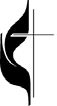 Fund Balance ReportThe Committee on Finance is required to make provision for an annual audit of the records of all the financial officers (including the financial secretary or church business manager and treasurers) of the church and all its organizations and shall report to the Charge Conference. Guidelines for handling of an accountability of funds can be found in the 2017-2020 United Methodist Church Financial Records Handbook and in Guidelines for Leading Your Congregation: FINANCE available at http://www.cokesbury.com, and The Local Church Audit Guide, available at http://umc.org/gcfa/forms.THIS REPORT IS TO BE COMPLETED BETWEEN JAN. 1 AND JAN. 31THIS REPORT SHOULD NOT BE INCLUDED WITH YOUR OTHER CHARGE CONFERENCE FORMS AND IS DUE TO THE DISTRICT OFFICE BY JANUARY 31, 2021.Copies of this report should be filed with the recording secretary, pastor, district superintendent and chairperson of the committee on finance.Receipts, Disbursements, and Balances (Round to the nearest dollar)The Auditors 	
Auditing Committee  
(check one) has examined the accounts listed on the front side; reviewed procedures of counting and accounting under the current Book of Discipline; has reconciled receipts and disbursements with bank deposits and bank balances; and has found the balances displayed to be correct, procedures proper, and records properly kept, except as noted below (attach additional pages as needed):
 Recommendations for changes in financial policies and practices (attach additional pages as needed):
Signatures of the Church Audit Committee, (if applicable)Fund Balance Report, 2017-2020Prepared and edited by the General Council on Finance and Administration and authorized as the official form for this purpose.      Church    Charge     District   Annual ConferenceFor the period beginning , and ending December 31, LOCAL CHURCH FUNDS(Use those applicable to your church.)LOCAL CHURCH FUNDS(Use those applicable to your church.)(a) Balance atBeginning of Period(b) CashReceived and Recorded*(c) TotalDisburse- mentsfor Period (-)*(d) Transfers+ (-)(e) Balance EndOf PeriodGeneral FundGeneral FundBenevolence FundBenevolence FundBuilding or Improvement FundBuilding or Improvement FundBoard of Trustees' FundBoard of Trustees' FundUnited Methodist WomenUnited Methodist WomenUnited Methodist Youth FellowshipUnited Methodist Youth FellowshipUnited Methodist MenUnited Methodist MenChurch SchoolChurch SchoolOther Organizations or Funds (enter name):Other Organizations or Funds (enter name):Other Organizations or Funds (enter name):Other Organizations or Funds (enter name):Other Organizations or Funds (enter name):Other Organizations or Funds (enter name):Other Organizations or Funds (enter name):Name:Name:Name:Name:Name:Name:Name:Name:Name:Name:Name:Name:Name:Name:Name:Total amount of cash inall treasuries of the churchTotal amount of cash inall treasuries of the church 	, Chairperson 	, MemberPrinted Name: 	Printed Name:	Date: 	Date: 	